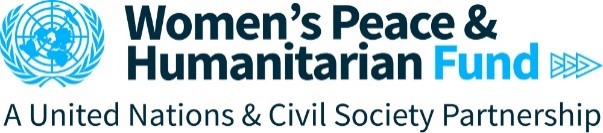 Formulaire de demande de subvention de la fenêtre du FFPH pour les femmes défenseures des droits humains (FDDH)  – FILET DE SÉCURITÉ (Modalité du financement flexible) Veuillez répondre à chacune des questions ci-dessous et les soumettre à WPHF-WHRD@unwomen.org.Le filet de sécurité est destiné aux femmes défenseures des droits humains (FDDH) issues de/travaillant dans des pays touchés par des crises ou des conflits* qui, en raison de leurs engagements envers les droits humains et la paix, font actuellement face, ou ont dû faire face dans le passé, à des risques dont les conséquences continuent, en raison de leurs impacts, de menacer leur sécurité et/ou leur capacité à poursuivre leur travail.* Voir pour référence les pays qui pourraient être éligibles à un soutien : Liste des questions dont le Conseil de sécurité des Nations Unies est saisi, S/2024/10/Rev.1 : https://undocs.org/Home/Mobile?FinalSymbol=S%2F2024%2F10%2FREV.1%2FADD.2&Language=E&DeviceType=Desktop&LangRequested=False  Par conséquent, les FDDH ont besoin d’un soutien urgent capable d’assurer leur protection et leur participation en toute sécurité aux efforts de consolidation de la paix.La modalité du financement flexible ne finance pas les organisations de la société civile ni la mise en œuvre de programmes.Le filet de sécurité de la fenêtre pour les du FFPH vise à contribuer à l’amélioration de la sécurité et de la protection des femmes qui défendent les droits humains en subvenant (sans s’y limiter) :aux coûts de relocalisation temporaire (logement, nourriture, transport, etc.)aux frais afférents à la sécurité/ protection (transport sécurisé, formation à la sécurité...)à l’acquisition d’équipements (téléphone portable, ordinateur, système de sécurité, appareils de photographie, etc.)aux soins personnels (soutien à la santé mentale, etc.)à l’assistance juridiqueLes subventions sont offertes pour des montants s’élevant à 10 000 dollars US au maximum. La durée du soutien un d’un maximum de 6 mois.Veuillez-vous assurer que les coordonnées de contact que vous fournissez sont sécurisées et que vous êtes disposée à ce que l’on vous contacte à travers elles. À la suite de la soumission de votre demande, vous recevrez un courriel de confirmation de sa réception.Prochaines Etapes : Si votre demande est retenue, elle sera communiquée aux ONG internationales partenaires de la fenêtre du FFPH pour les FDDH, qui vous contacteront. Ils se réservent le droit de vous poser des questions supplémentaires, appliquer leurs critères, et prendre une décision finale. Être contactée par une ONG ne signifie pas qu’une subvention vous sera automatiquement allouée. J’accepte que ma candidature soit transférée à une ONG partenaire de la fenêtre du FFPH pour les FDDH.Pays d’origineLieu actuel (*si différent de l’origine)Nom completÂgeNombre de personnes à charge à risque appuyées par le biais de la présente demande.*Une personne à charge est un enfant de moins de 18 ans ou un membre de la famille qui vit avec vous et dont la dispense de soins et le bien-être relèvent de votre responsabilité.Âgés de 0 à 17 ans Âgés de 18 ans et plusAdresse électronique sécurisée* :* Une adresse électronique sécurisée est une adresse qu’un tiers peut utiliser librement pour vous contacter et pour discuter plus avant de votre candidature. Si vous pensez que le contact avec le FFPH peut vous faire courir des risques, nous suggérons que vous utilisiez à tout le moins un ordinateur sécurisé et une connexion Internet sûre, que vous ouvriez une nouvelle adresse  électronique distincte de votre adresse électronique actuelle et que vous fournissiez plutôt la nouvelle adresse pour votre demande.Numéro de téléphone/WhatsApp/Signal (Veuillez fournir un moyen sécurisé de vous contacter, y compris l’indicatif du pays. Vous pouvez inclure un deuxième numéro ou un autre contact et numéro au cas où nous aurions du mal à vous joindre)Contact 1 : Autre nom/numéro de contact :Contact 1 : Autre nom/numéro de contact :Comment avez-vous connu ce fonds ? Si vous a été référée par une agence des Nations Unies ou une autre organisation, veuillez nommer les organisations.☐Fonds des Femmes pour la Paix et l’Action Humanitaire☐ONG/Société civile ☐Agence des Nations Unies ☐Autre ☐Fonds des Femmes pour la Paix et l’Action Humanitaire☐ONG/Société civile ☐Agence des Nations Unies ☐Autre Postulez-vous pour vous-même ou au nom d’une FDDH ? Remplie par moi-même  Remplie au nom d’une FDDH Remplie par moi-même  Remplie au nom d’une FDDHSi la demande est remplie pour le compte d’une FDDH, veuillez fournir vos coordonnées.Nom complet :Adresse électronique :Numéro de téléphone sécurisé :Organisation affiliée (le cas échéant) :Nom complet :Adresse électronique :Numéro de téléphone sécurisé :Organisation affiliée (le cas échéant) :Faites-vous partie d’une organisation/d’un réseau? Dans l’affirmative, veuillez fournir le nom et le site Web (Si disponible).Nom : Site Internet :Nom : Site Internet :1. Veuillez décrire brièvement votre expérience en tant que femme défenseure des droits humains. De quelle manière avez-vous mené des activités pacifiques en faveur des droits humains dans votre communauté / pays ? (Veuillez inclure les noms de toutes les organisations ou personnes avec lesquelles vous avez collaboré).Limite de mots : 200-400.2. Quelles sont les menaces ciblées auxquelles vous avez dû faire face ou craignez-vous de faire face en raison de vos activités de défense des droits humains et de la paix ? Décrivez également si et comment ces menaces ont affecté vos personnes à charge.Limite de mots : 200-400.3. Quand précisément ces menaces se sont-elles produites ? Veuillez inclure l’historique, les tendances et la chronologie des menaces auxquelles vous faites face.4. De quelle façon ces menaces ciblées affectent-elles votre capacité à poursuivre votre travail ?Limite de mots : 200-400.5. De quoi avez-vous besoin en urgence pour vous protéger et / ou protéger vos personnes à charge et pour poursuivre vos activités de défense des droits humains et de la paix ?Limite de mots : 200-400.6. Si tous les besoins ne peuvent pas être couverts, veuillez noter ceux qui sont prioritaires pour l’amélioration de votre situation sécuritaire.Limite de mots : 100-200..7. Précisez le montant de financement que vous demandez.Veuillez noter que le montant maximum qui peut être demandé est de 10 000 dollars US. Spécifier les éléments principaux (besoins)BesoinBudget estimé7. Précisez le montant de financement que vous demandez.Veuillez noter que le montant maximum qui peut être demandé est de 10 000 dollars US. Spécifier les éléments principaux (besoins)7. Précisez le montant de financement que vous demandez.Veuillez noter que le montant maximum qui peut être demandé est de 10 000 dollars US. Spécifier les éléments principaux (besoins)7. Précisez le montant de financement que vous demandez.Veuillez noter que le montant maximum qui peut être demandé est de 10 000 dollars US. Spécifier les éléments principaux (besoins)7. Précisez le montant de financement que vous demandez.Veuillez noter que le montant maximum qui peut être demandé est de 10 000 dollars US. Spécifier les éléments principaux (besoins)7. Précisez le montant de financement que vous demandez.Veuillez noter que le montant maximum qui peut être demandé est de 10 000 dollars US. Spécifier les éléments principaux (besoins)7. Précisez le montant de financement que vous demandez.Veuillez noter que le montant maximum qui peut être demandé est de 10 000 dollars US. Spécifier les éléments principaux (besoins)7. Précisez le montant de financement que vous demandez.Veuillez noter que le montant maximum qui peut être demandé est de 10 000 dollars US. Spécifier les éléments principaux (besoins)7. Précisez le montant de financement que vous demandez.Veuillez noter que le montant maximum qui peut être demandé est de 10 000 dollars US. Spécifier les éléments principaux (besoins)Total :8. Estimation du temps pendant lequel ce financement contribuera à votre sécurité.Veuillez noter que la période maximale du soutien est de 6 mois.9. Pour que nous soyons en mesure d’évaluer votre demande, veuillez fournir le nom et les coordonnées de contact d’au moins une personne de référence, appartenant à une organisation nationale ou internationale, connaissant votre travail et qui soit disponible pour répondre à des questions. Cette personne de référence NE doit PAS être un membre de votre famille.Les références sont fournies sur une base bénévole et ne doivent pas être rémunéréesRÉFÉRENCE 1 (obligatoire)Nom :Organisation :Courriel :Téléphone fixe/portable : (inclure le code de la zone)RÉFÉRENCE 2 (facultative) :Nom :Organisation :Courriel :Téléphone fixe/portable : (inclure le code de la zone)RÉFÉRENCE 1 (obligatoire)Nom :Organisation :Courriel :Téléphone fixe/portable : (inclure le code de la zone)RÉFÉRENCE 2 (facultative) :Nom :Organisation :Courriel :Téléphone fixe/portable : (inclure le code de la zone)10. Pour nous aider à la coordination de nos interventions, veuillez nous faire savoir si vous avez soumis une demande similaire à une autre organisation et/ou si vous avez reçu un soutien (financier / non financier) d’une organisation précédemment.Si vous avez reçu de l’aide dans le passé, cela n’affectera pas automatiquement votre admissibilité. Oui      ☐ Si oui, nommez l’organisation :Quand était ce ? Quel soutien a été demandé / financé ? Oui      ☐ Si oui, nommez l’organisation :Quand était ce ? Quel soutien a été demandé / financé ?(Facultatif) N’hésitez pas à fournir ou joindre des informations supplémentaires (liens web, documents, etc.)